МУНИЦИПАЛЬНОЕ БЮДЖЕТНОЕ ОБЩЕОБРАЗОВАТЕЛЬНОЕ УЧРЕЖДЕНИЕ«СТЕПАНОВСКАЯ СРЕДНЯЯ ОБЩЕОБРАЗОВАТЕЛЬНАЯ ШКОЛА»ВЕРХНЕКЕТСКОГО РАЙОНА ТОМСКОЙ ОБЛАСТИ636516, Россия, Томская область, Верхнекетский район,пос. Степановка, пер. Аптечный, дом 5тел./факс: (8-382) 58-25-1-66;Е-mail: stepanovca@mail.ru_____________________________________________________________________________ПРИКАЗот «02» ноября 2018 г.                                                                                               № 170 «О создании отряда юных инспекторов движения»В целях предупреждения детского дорожно-транспортного травматизма, формирования у обучающихся сознательного отношения к основам безопасности жизнедеятельности и пропаганды ПДД1.Организовать в 2018-2019 учебном году отряд юных инспекторов дорожного движения (ЮИД) в количестве 21 человека среди учащихся 8-11 классов.2. Утвердить список отряда ЮИД:Коробская Ульяна, 8б классКалиничев Алексей, 8а классКалимуллин Максим, 8б классСинельникова Ангелина, 8б классАрышева Ксения, 8б классГрезнев Владимир, 8б классМитракова Алена, 8б классБерёзкин Владимир, 9 класс Берёзкин Владислав, 9 класс Косоротикова Марина, 9 классМозгунова Татьяна, 9 классЮвкина Анна, 9 классБадюля  Мария, 9 классПрокопенко Олеся, 10 классСафина Анастасия, 10 класс Хижняк Алёна, 10 классФедотов Дмитрий, 10 классДюжиков Андрей, 11 класс Новосёлова Юлия, 11 класс Семеновых Ольга, 11 класс 3.Назначить ответственным за пропаганду ПДД и руководителем общешкольного отряда ЮИД педагога – организатора Баранова Д.М.4.Утвердить   план мероприятий по предупреждению дорожно-транспортного травматизма среди обучающихся школы. (Приложение1)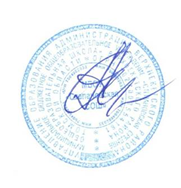 6.Контроль за исполнением данного приказа возложить на заместителя директора по ВР Семененко А.А.Руководитель организациидиректор школы  А.А. Андреев(должность)(личная подпись)(расшифровка подписи)